CORPUS PROBLEMES CMProblèmes additifs à une étapeADDITIONSEmma a fait un collier avec 10 perles bleues et 7 perles rouges. Combien y a-t-il de perles sur le collier d’Emma ? Dans un compotier, il y a 4 bananes, 10 oranges et 10 pommes. Combien y a-t-il de fruits dans ce compotier ? Pour son anniversaire, Léa reçoit 60 euros de sa grand-mère et 50 euros de ses parents. Combien Léa a-t-elle reçu d'argent en tout pour son anniversaire ? La maman de Clara achète un cartable à 33 euros, un livre à 12 euros et un classeur à 5 euros. Combien coûtent ces achats ? M. Durand travaille dans une tour. Il sort de son bureau et monte de 4 étages pour porter un document au 10ème étage. A quel étage est son bureau ? A la récréation, Nathan a perdu 7 billes. Maintenant, il a 35 billes. Combien de billes Nathan avait-il avant la récréation ? La maman de Manon achète une galette à 7 euros. La boulangère lui rend 43 euros. Combien la maman de Manon lui avait-elle donné ? M. Durand travaille dans une tour. Il sort de son bureau et descend de 4 étages pour porter un document au 16ème étage. A quel étage est son bureau ? Dans la classe de Camille, il y a 19 élèves. Il y en a 6 de moins que dans celle d’Hugo. Combien y a-t-il d'élèves dans la classe d’Hugo ? Théo a 60 euros dans sa tirelire. Il a 40 euros de moins que son frère Mathis. Combien d'argent Mathis a-t-il dans sa tirelire ? M. Dupont travaille au 17ème étage d'une tour. C'est 8 étages de moins que l’étage du bureau de M. Durand. A quel étage est le bureau de M. Durand ? Aujourd'hui, Clément a gagné 16 billes à la récréation du matin, puis 17 billes à la récréation de l'après-midi. Combien de billes Clément a-t-il gagnées aujourd'hui ? Aujourd'hui, Clément a perdu 17 billes à la récréation du matin, puis il a gagné 5 billes à la récréation de l'après-midi. Combien de billes Clément a-t-il perdues aujourd'hui ? Aujourd'hui, Clément a perdu 9 billes à la récréation du matin, puis il a perdu 12 billes à la récréation de l'après-midi. Combien de billes Clément a-t-il perdues aujourd'hui ? Aujourd'hui, Clément a gagné 13 billes à la récréation du matin.
Combien de billes Clément a-t-il perdues l'après-midi si au total aujourd'hui il a gagné 6 billes ? Aujourd'hui, Clément a gagné 7 billes à la récréation du matin.
Combien de billes Clément a-t-il perdues l'après-midi si au total aujourd'hui il a perdu 6 billes ? Aujourd'hui, Clément a perdu 7 billes à la récréation du matin.
Combien de billes Clément a-t-il gagnées l'après-midi si au total aujourd'hui il a gagné 8 billes ? Un escargot avance de 23 cm, s'arrête et avance à nouveau de 18 cm. De combien de cm cet escargot a-t-il avancé en tout ? Un escargot recule de 23 cm, s'arrête, puis recule à nouveau de 18 cm. De combien de cm cet escargot a-t-il reculé en tout ? Nathan a 75 billes. Son copain Thomas lui donne 7 billes. Combien Nathan en a-t-il maintenant ? Au jeu de l'oie, Chloé a avancé de 10 cases, puis encore de 6 cases. De combien de cases a-t-elle avancé en tout ? Au jeu de l'oie, Chloé a reculé de 10 cases, puis encore de 8 cases. De combien de cases a-t-elle reculé en tout ? A la rentrée, Manon mesurait 123 cm. Au cours de l'année scolaire, elle a grandit de 6 cm. Combien mesure-t-elle maintenant ? Chloé joue au jeu de l'oie. Elle est sur la case 54. Elle doit avancer de 5 cases. Sur quelle case va-t-elle arriver ? Nathan a 100 images. Il donne 3 images à son copain Thomas. Combien Nathan d'images a-t-il maintenant ?Ce matin, au supermarché, Mathilde a acheté un poulet à 16 €, une montre à 195 € et un dictionnaire à 39 €. Combien a-t-elle dépensé en tout ? Pour le voyage de fin d’année, 77 élèves de CP, 188 élèves de CE et 192 élèves de CM partent. Au total, combien d’élèves partent ? Deux classes de CE1 partent en voyage scolaire. Il y a 18 élèves dans la première classe et 29 élèves dans la deuxième classe. Combien d’élèves participent à ce voyage ? Josiane achète une tarte aux fraises à 18 €, un gâteau à la crème à 17 € et une baguette de pain à 1 €. Quelle somme dépense-t-elle ? Monsieur Robert fait du vélo. Il parcourt 45 km le matin et 35 km l’après-midi. Quelle distance Monsieur Robert parcourt-il ? Dans un carton, on a rangé 12 ballons de hand et 8 ballons de basket. Combien y a-t-il de ballons dans le carton ?Léa a confectionné 2 colliers qui ont 34 et 42 perles. Combien a-t-elle utilisé de perles ? Dans une classe il y a 12 garçons et 14 filles. Combien y a-t-il d’élèves en tout ? Pour son anniversaire Magalie reçoit 50€ de sa grand-mère et 30€ de sa tante. Combien Magalie a-t-elle reçu d’argent au total ? A la rentrée le maître compte les gommes avant de les distribuer. Dans une boîte, il en trouve 132, dans une autre 75 et dans une troisième 14. Combien y a-t-il de gommes en tout ? Un vendeur a vendu dans sa journée un VTT à 365€, un casque à 38€, un vélo de course à 307€ et une sacoche de réparation à 73€. Quel est le montant de la vente du jour ? De Paris à Orléans il y a 120 km.
D’Orléans à Bourges il y a 110 km.
De Bourges à Montluçon il y a 92 km.
Quelle distance sépare Paris de Montluçon ? Les enfants des écoles du quartier se rendent au théâtre. Il y a 152 places réservées pour l’école Champollion, 123 places pour l’école des grésilles et 86 places pour l’école York. Combien de places ont été réservées en tout ? Dans mon club de football, il y a 29 débutants, 26 poussins, 31 benjamins, 49 minimes, 37 cadets, 25 juniors et 35 seniors. Combien y a-t-il de licenciés en tout dans mon club ? En 1984, le nombre de repas embarqués dans les avions à Orly a été de 2 152 000 et le nombre de repas embarqués à Roissy de 3 150 000.
Calcule le nombre total de repas embarqués dans ces deux aéroports. M. Charrieux habite au 3 rue des Jacinthes. Il est boulanger depuis 25 ans déjà et travaille avec ses deux fils. Ce matin, il a fait cuire 76 baguettes, son fils aîné, âgé de 24 ans, en a fait 54 et son plus jeune fils de 18 ans en a fait cuire 39.
Combien de baguettes ont-ils pu mettre en vente dans le magasin ? Avant de partir en vacances, M. Duval remet sa voiture en état et note ses dépenses. Essuie glaces : 13€ ; pneus : 118€ ; plaquettes de frein : 41€ ; huile : 9€.
Quel est le prix de revient de la révision de son véhicule ? Le papa de Michel avait 19 poissons. Il en achète 6. Combien de poissons a-t-il maintenant ? Marie a 175 euros dans sa tirelire. Pour son anniversaire, sa grand-mère lui donne 35 euros. Quelle somme possède Marie maintenant ? Romain a 67 billes. Il en gagne 25 à la récréation. Combien de billes a-t-il maintenant ? Pierre avait 4 images DBZ. Il en achète 8. Combien en a-t-il maintenant ? La B.C.D. de l’école comptait 2 049 ouvrages. La directrice en achète 56 nouveaux. Quel est le nouveau nombre de livres ? J’avais 2 549 timbres dans mon album. Mon oncle me donne le sien qui en contient 13 412. Combien ai-je de timbres maintenant ? Une marchande de journaux reçoit 1 500 journaux à 5 heures puis à un deuxième arrivage de 2 070 journaux à 11 heures. Combien a-t-elle reçu de journaux en tout ? Je mesurais 1,36 m. à la rentrée. J’ai grandi de 7 centimètres au premier trimestre. Quelle est ma taille aujourd’hui ? Ce matin, le compteur de la photocopieuse indiquait 7 521. A l’heure du déjeuner, le maître du CP a tiré 26 photocopies et la maîtresse du CM1 en a tiré 54.
Qu’indique le compteur cet après-midi ? Au mois de juin, le collège comptait 977 élèves. En septembre, à la rentrée, il y en a 58 de plus. Quel est le nouveau nombre d'élèves au collège ? Dans la boite de Farid, il y a 1 487 billes. Farid en rajoute 189 qu’il a gagnées cette semaine. Combien en a-t-il à présent ? Pendant la séance de saut en hauteur, Ketty a sauté 89 cm. Elle a sauté 7 cm moins haut que Marie- Laure.A quelle hauteur a sauté Marie-Laure ? Bernard possède 5 petites voitures. Il en a 5 de moins que Charly. Combien Charly en a-t-il ? Monsieur Dupont gagne 1 740€ par mois. Il gagne 200€ de moins que Monsieur Martin. Combien Monsieur Martin gagne-t-il par mois ? Dans le club omnisports du village, il y a 32 basketteurs. Ils sont 19 de moins que les footballeurs. Combien y a-t-il de footballeurs dans le club ? Pendant la recréation, j'ai joué aux billes et j'en ai perdu 48. Il m'en reste 127. Combien avais-je de billes avant la recréation ? Paul a des images. Il en donne 37 à Mattéo. Maintenant il n’a plus que 113 images. Combien d’images avait-il avant ? Dans un train, lors d’un arrêt, 87 passagers descendent. Ils sont à présent 175 dans le train. Combien y en avait-il au départ ? La bibliothèque municipale a maintenant 12 780 livres après la suppression de 752 livres anciens et abîmés. Combien y avait-il de livres avant cette suppression ? Sophie joue au jeu de l’oie. Elle vient de reculer de 5 cases et se trouve sur la case 13. De quelle case est-elle partie ? J’achète un pull en solde qui coûte 29€. La remise était de 10€. Combien valait le pull avant les soldes ? A la fin de l’année, la maîtresse n’a plus que 29 cahiers dans son placard. Tout au long de l’année, elle en a distribué 118 à ses élèves. Combien avait-elle de cahiers au début de l’année ? Nous sommes 142 élèves à l’école actuellement. 17 enfants ont déménagé et ont quitté l’école depuis la rentrée. Combien étions-nous au début de l’année scolaire ? Le marchand de vélos fait une remise de 50€ sur l’achat comptant d’un VTT. Combien valait le VTT avant la remise, sachant qu’il coûte maintenant 549€ ? Un supermarché a vendu 25 tonnes de fruits et légumes en une semaine, il lui en reste le samedi soir 246kg. Combien en avait-il le lundi ? En 1992, la population de Perpignan était de 105 983 habitants. Monsieur le Maire déclarait cette année-là qu’elle avait diminué de 1129 habitants depuis 1968.
Quelle était la population de Perpignan en 1968 ? Le directeur de l’école a commandé des cahiers. Le jour de la rentrée, les maîtres prennent 1 245 cahiers. Il en reste 239 dans la réserve. Combien de cahiers ont été commandés ? 145 élèves inscrits dans les écoles de Vannes ont déménagé en cours d’année. La mairie recense 7 654 élèves dans les écoles de la ville à la fin de l’année scolaire. Combien d’élèves étaient inscrits au début de l’année ? Le 31 décembre, dans un journal on lit : « 732 000 naissances cette année en France. C'est 20 000 de moins que l'an dernier ! Combien de bébés sont nés l'an dernier ? Elise retire 45 € de son livret d’épargne. Il lui reste alors 136€. Quel montant possédait-elle avant ce retrait ? SOUSTRACTIONSLa maman de Manon est partie faire les courses avec 90 euros dans son porte-monnaie. Elle dépense 60 euros. Combien lui reste-t-il dans son porte-monnaie ? Chloé joue au jeu de l'oie. Elle est sur la case 30. Elle doit reculer de 5 cases. Sur quelle case va-t-elle arriver ? Dans sa tirelire, Manon a déjà 60 euros. Sa grand-mère lui donne de l'argent. Maintenant, elle a 90 euros. Combien d'argent sa grand-mère lui a-t-elle donné ? Nathan est venu à l'école avec 43 billes. A la récréation, il a perdu des billes. Maintenant, il a 26 billes. Combien de billes Nathan a-t-il perdues ? La maman de Manon est partie faire les courses avec un billet de 80 euros. Elle revient avec 20 euros dans son porte-monnaie. Combien a-t-elle dépensé ? La maman de Manon est partie faire les courses avec un billet de 80 euros. Elle revient avec 20 euros dans son porte-monnaie. Combien a-t-elle dépensé ? A la récréation, Nathan a gagné 10 billes. Maintenant, il a 15 billes. Combien de billes Nathan avait-il avant la récréation ? La grand-mère de Manon lui donne 40 euros. Maintenant, Manon a 120 euros. Combien Manon avait-elle d'argent avant le cadeau de sa grand-mère ? Dans la classe de Camille, il y a 23 élèves. Il y en a 4 de plus que dans celle d’ Hugo. Combien y a-t-il d'élèves dans la classe d’Hugo ? Dans la classe de Camille, il y a 19 élèves. Dans la classe d’Hugo, il y a 25 élèves. Combien y a-t-il d'élèves de plus dans la classe d’Hugo ?Dans la classe de Camille, il y a 23 élèves. Dans celle d’Hugo, il y a 18 élèves. Combien y a-t-il d'élèves de moins dans la classe d’Hugo ? Théo a 45 euros dans sa tirelire. Son frère Mathis a 52 euros dans sa tirelire. Combien d'argent Mathis a-t-il de plus que Théo dans sa tirelire ? M. Dupont travaille au 18ème étage d'une tour. M. Durand travaille au 26ème étage d'une tour. Le bureau de M. Durand se trouve combien d'étages plus haut que celui de M. Dupont ? M. Dupont travaille au 22ème étage d'une tour. M. Durand travaille au 17ème étage. Le bureau de M. Durand se trouve combien d'étages moins haut que celui de M. Dupont ? M. Dupont travaille au 13ème étage d'une tour. C'est 5 étages plus haut que le bureau de M. Durand. A quel étage est le bureau de M. Durand ? Théo a 65 euros dans sa tirelire. Son frère Mathis a 9 euros. Combien d'argent Mathis a-t-il de moins dans sa tirelire ? Théo a 60 euros dans sa tirelire. Il a 20 euros de plus que son frère Mathis. Combien d'argent Mathis a-t-il dans sa tirelire ? Aujourd'hui, Clément a gagné 17 billes à la récréation du matin, puis il a perdu 5 billes à la récréation de l'après-midi. Combien de billes Clément a-t-il gagnées aujourd'hui ? Aujourd'hui, Clément a gagné 5 billes à la récréation du matin, puis il a perdu 12 billes à la récréation de l'après-midi. Combien de billes Clément a-t-il perdues aujourd'hui ? Aujourd'hui, Clément a perdu 17 billes à la récréation du matin, puis il a gagné 22 billes à la récréation de l'après-midi. Combien de billes Clément a-t-il gagnées aujourd'hui ? Aujourd'hui, Clément a gagné 7 billes à la récréation du matin.
Combien de billes Clément a-t-il gagnées l'après-midi si au total aujourd'hui il a gagné 25 billes ? Aujourd'hui, Clément a perdu 13 billes à la récréation du matin.
Combien de billes Clément a-t-il gagnées l'après-midi si au total aujourd'hui il a perdu 6 billes ? Aujourd'hui, Clément a perdu 7 billes à la récréation du matin.
Combien de billes Clément a-t-il perdues l'après-midi si au total aujourd'hui il a perdu 11 billes ? Un escargot avance de 23 cm, puis recule de 14 cm. De combien de cm cet escargot a-t-il avancé en tout ? Un escargot avance de 17 cm, puis recule de 33 cm. De combien de cm cet escargot a-t-il reculé en tout ? Un escargot recule de 16 cm, puis avance de 42 cm. De combien de cm cet escargot a-t-il avancé en tout ? Un escargot recule de 33 cm, puis avance de 14 cm. De combien de cm cet escargot a-t-il reculé en tout ? Au jeu de l'oie, Chloé a avancé de 11 cases, puis elle a reculé de 6 cases. De combien de cases a-t-elle avancé en tout ? Au jeu de l'oie, Chloé a avancé de 5 cases, puis elle a reculé de 11 cases. De combien de cases a-t-elle reculé en tout ? Au jeu de l'oie, Chloé a reculé de 11 cases, puis elle a avancé de 7 cases. De combien de cases a-t-elle reculé en tout ? Au jeu de l'oie, Chloé a reculé de 4 cases, puis elle a avancé de 11 cases. De combien de cases a-t-elle avancé en tout ? Au jeu de l'oie, Chloé a reculé de 10 cases, puis encore de 8 cases. De combien de cases a-t-elle reculé en tout ? Théo a 65 euros dans sa tirelire. Son frère Mathis a 9 euros. Combien d'argent Mathis a-t-il de moins dans sa tirelire ? Arthur avait 109 images. Son petit frère lui en déchire 7. Combien d’images lui reste-t-il ? Le marchand de vaisselle a reçu un carton de 78 verres. En les déballant, il s’aperçoit que 17 verres sont cassés. Combien reste-t-il de verres ? Rachid a 39 euros dans sa tirelire. Il achète un CD qui coûte 12 euros. Quelle somme possède-t-il maintenant ? Etienne a 14 €. Combien d’argent lui restera-t-il s’il achète un livre à 6 € ? Sophie joue au jeu de l’oie, elle est sur la case 17. Elle doit reculer de 5 cases. Sur quelle case va-t-elle arriver ? Le réservoir de ma voiture est plein : il contient 60 litres. Au cours d’un voyage, j’ai consommé 49 litres.Combien reste-t-il de litres d’essence dans mon réservoir ? Un marchand d’œufs va au marché avec 688 œufs. Il en vend 425. Combien en ramènera-t-il ? Il y avait 77 kg de feuilles d’arbres entassées dans la cour. Le vent en éparpille 15 kg. Quelle est la masse du nouveau tas ? Dans une raffinerie de pétrole, une citerne contient 150 720 litres d’essence. On charge des camions de 136 830 litres pour qu’ils livrent des stations services.
Combien reste-t-il d’essence dans la citerne après le chargement des camions ? La voiture que je souhaite acheter coûte 18 000€ avec de nombreux équipements. Finalement je l’achète sans l’autoradio laser qui vaut 459€. Combien vais-je payer ma voiture ? Lors des premiers entraînements de course à pied, Adrien faisait 2500 m. en 13 min. Il a gagné 2 minutes et 25 secondes.En combien de temps parcourt-il maintenant cette distance ? Un dimanche matin, un boulanger a fabriqué 12 tartes aux pommes. Le soir, il lui en reste 3. Combien de tartes aux pommes ce boulanger a-t-il vendues ? La jument de mon grand-père pèse 789 kg. Le poulain pèse 650 kg de moins que sa mère. Quel est le poids du poulain ? Après les étrennes, Julie compte ses économies : elle a 1248€. Son frère à 369€ de moins qu’elle. A combien se monte la fortune de son frère ? Dans un carton qui contient 48 balles, 15 sont rouges. Combien de balles ne sont pas rouges ? Dans la classe il y a 24 élèves. Aujourd’hui, 6 élèves sont absents. Combien d’élèves sont présents ? Un cycliste doit parcourir 135 Km. Il a déjà parcouru 97 km. Combien lui reste-t-il de km à parcourir ? Lucas a 36 euros. Il voudrait acheter un jeu qui coûte 98 euros. Combien lui manque-t-il ? Dans la classe, il y a 26 enfants dont 14 filles. Combien y a-t-il de garçons ? Dans la boîte de 158 gommes, il y a 39 gommes pour effacer l’encre. Combien y a-t-il de gommes qui effacent le crayon de papier ? Dans son album, Aziz a 538 timbres dont 179 sont de pays étrangers. Combien Aziz a-t-il de timbres français ? Geoffrey a dépensé 221€. Il a acheté un pantalon à 178€ et une chemise. Combien coûte la chemise ? Dans un stade de football, on compte 3 742 spectateurs. 2 110 sont venus encourager l’équipe des bleus. Combien encouragent l’équipe des rouges ? Le wagon des éléphants du cirque pèse 25 tonnes quand il est plein et 14 tonnes quand il est vide. Combien pèsent les éléphants ? Dans une salle de spectacle, il y a 1 200 places. 896 places sont occupées. Combien de places sont inoccupées ? En Azurie il y a 425 000 km de routes et d’autoroutes. Les routes nationales et départementales représentent 345 578 km Quel est le kilométrage des autoroutes ? Cette année 302 véhicules ont pris le départ du « Dakar ». Il y avait 85 motos. Combien y avait-il de véhicules à 4 roues (voitures et camions) ? Ma grand-mère a 18 petits enfants. J’ai 2 frères, 5 cousins et 7 cousines. Combien ai-je de sœurs ? Lors de la finale de la coupe de France de football, on a enregistré 44 485 entrées dont 37 326 payantes.Combien a-t-on distribué d’entrées gratuites ? Dans un vase, il y a 13 fleurs. 6 sont des roses et les autres sont des marguerites. Combien y-t-il de marguerites ? Dans une classe, il y a 28 élèves. 15 élèves sont des filles. Combien y a-t-il de garçons ? Delphine et Juliette ont ramassé des coquillages. Delphine en a ramassé 27. Elles mettent leurs coquillages dans une même boîte. Il y en a 49 dans la boîte. Combien Juliette en a-t-elle ramassé ? Dans mon étagère, il y a deux rangées de livres. Sur la première rangée il y a 15 livres et en tout, j’en ai 29. Combien y a-t-il de livres sur la deuxième rangée ? Dans le village où je suis né, il ya 1271 habitants, dont 359 scolarisés. Combien y a-t-il de personnes qui ne vont pas à l’école ? L’école a commandé 1 250 crayons. A la livraison, il manque 650 crayons. Combien de crayons ont été livrés ? Justine visite le phare de la pointe Saint-Mathieu. Pour arriver au sommet, il faut monter 352 marches. Elle vient d’en monter 195.Combien de marches reste-t-il pour arriver en haut du phare ? Dans une ville, il y a 5316 électeurs. Lors d'une élection, 829 de ces électeurs n'ont pas participé au vote.Combien d'électeurs ont participé au vote ? Arthur a 45€. Il désire acheter un jouet coûtant 70€. Combien doit-il encore économiser? L’Airbus A320 peut transporter 153 passagers répartis en deux classes, une classe affaires comportant 27 places et une classe économique.
Combien de passagers l’Airbus A320 peut-il transporter en classe économique ? Anne et Rémi commencent chacun une collection de pierres. Anne a 8 pierres. Elle en a 3 de plus que Rémi.Combien Rémi a-t-il de pierres dans sa collection ? Éric a 145 cartes autocollantes. Il en a 72 de plus que Vincent. Combien de cartes à Vincent ? Pierre a 142 timbres de collection. Il en possède 31 de plus que Sophie. Combien Sophie a-t-elle de timbres ? Ma cousine a 28 ans. Elle a 6 ans de plus que son frère. Quel âge a son frère ? Adrien est arrivé 59ème à la course. Il a terminé 8 places devant Annie. A quelle place Annie est-elle arrivée ? Un récipient « A » contient 3 l et 25 cl. Il contient 75 cl de plus qu’un récipient « B ». Combien contient le récipient « B » ? Mon papa a parcouru 17 889 km en voiture en une année. C’est 596 km de plus que mon tonton. Quelle distance mon tonton a-t-il parcouru dans la même année ? La France compte 10 000 000 de chiens. C’est 4 500 000 de plus qu’en Italie. Combien y a-t-il de chiens en Italie ? Anne a économisé 67 euros en janvier. Elle constate qu’elle a économisé 15 euros de plus qu’en décembre. Combien avait-elle économisé en décembre ? Il y a des cubes dans la boîte. J'en enlève 4. Maintenant il y en a 10. Combien y avait-il de cubes dans la boîte au début? Dans une boite, il y a des perles. Sonia ajoute 76 perles dans la boite. Maintenant, il y a 134 perles en tout. Combien de perles y avait-il dans la boite avant ? J’ai gagné au loto la somme de 1485 €.J’ai maintenant 4312 €. Combien avais-je d’argent avant de gagner ? Sur un jeu de l’oie, le pion de Joséphine est sur une case. Elle tire un carton marqué « avance de 34 cases ». Elle met alors son pion sur la case 53. Quelle était sa case de départ ? Il y a des cubes dans la boîte. Je mets 2 paquets de 4 cubes dans la boîte. Maintenant il y a 12 cubes dans la boîte. Combien y avait-il de cubes dans la boîte au début ? Éric collectionne les images de voitures. Il en a reçu 48 pour son anniversaire. Maintenant il en a 127. Combien en avait-il avant son anniversaire? Pierre a maintenant 12 images DBZ. Il vient d’en acheté 8. Combien en avait-il avant son achat ? J’ai ajouté 6 fleurs à mon bouquet. Il en compte maintenant 18. Combien avais-je de fleurs avant ?
Combien pesait l’éléphanteau qui a grossi de 127 kg et qui pèse maintenant 549 kg ? Le compteur de ma voiture indique 27 609km. J’ai parcouru 931km pendant les vacances. Qu’indiquait le compteur avant mon départ en voiture ? Une fusée s’est éloignée en une heure de 10 350 km de la Terre. Elle est actuellement à 478 793km de la Terre. A quelle distance de la Terre était-elle une heure plus tôt ? Entre 1900 et 2000, la population de ma ville natale a augmenté de 1 729 personnes. Nous sommes aujourd’hui 258 742. Combien étions-nous il y a un siècle ? Après la construction d’un nouvel immeuble, 678 personnes sont venues habiter notre quartier qui regroupe maintenant 12 659 habitants. Quel était le nombre d’habitants avant la construction de l’immeuble ? Lucas affirme « Si j’avais 23 € de plus dans ma tirelire, j’aurais pile 100 €. » Quelle somme Lucas a-t-il dans sa tirelire ? Il y a 45 cubes dans la boîte. J'enlève des cubes. Maintenant il y a 25 cubes. Combien de cubes ai-je enlevés? Comme Paul collectionne les timbres, il en a reçu beaucoup pour son anniversaire. Avant son anniversaire il en avait 573, après il en a 1260. Combien Paul a-t-il reçu de timbres pour son anniversaire ? Ce matin, la marchande de journaux n’a pas vendu tous ses journaux. Elle veut savoir combien elle en a vendu dans la matinée. A 6heures, elle en a 563. A midi, elle en a 286.  Combien en a-telle vendu ? Ce matin, dans les rayons d’un supermarché, il y avait 127 tablettes de chocolat chouchou. Ce soir il y en a encore 48. Combien de tablettes ont été vendues? Au départ de Rome un avion a 48 passagers à son bord. À l’escale de Paris, de nouveaux passagers montent et personne ne descend.
Il y a maintenant 127 passagers dans l'avion.
Combien de personnes sont montées à l'escale de Paris? Quand je suis arrivée, le compteur de la photocopieuse marquait 48. Il marque maintenant 127.  Combien ai-je fait de photocopies? Valérie est en train de réaliser un puzzle de 845 pièces. 129 pièces sont déjà placées. Combien de pièces sont encore en vrac ? Avant l’arrêt du train, il y avait 292 passagers. Après l’arrêt, il y en a 329. Que s’est-il passé ? Hervé et Pascal mettent leur argent en commun pour partir en voyage. Pascal, le premier, a mis 479 €. Maintenant, ils ont 853 €. Combien Hervé a-t-il mis dans la caisse commune ? Il y avait 645 pièces dans la boîte de Florian. Le lendemain, il y en a 479. Que s’est-il passé ? Lundi matin, le commerçant de mon quartier a 132 kg de sucre en stock. Le samedi soir suivant, il constate qu’il lui en reste 29 kg. Combien en a-t-il vendu ? Dans mon carnet de santé, j’ai vu qu’à l’âge de trois ans, ma taille était de 97 cm. Aujourd’hui, j’ai 9 ans et ma taille est de 133 cm. De combien de centimètres ai-je grandi ? Pierre avait ce matin 4 images DBZ. Ce soir il en a 12. Combien en a-t-il acheté ? Sophie joue au jeu de l’oie. Elle était sur la case 17, elle est maintenant sur la case 12. De combien de cases a-t-elle reculé ? Il faut 756 mètres de grillage pour entourer la cour de l’école. On n’en possède que 418 mètres. Combien de mètres de grillage doit-on encore acheter ? Amine avait a pris dix sept vers de son poème lundi. Mercredi, il en sait vingt neuf. Combien a-t-il appris de vers mardi ? En 1960, il y avait 17 classes dans notre école. Aujourd’hui, il n’y en a plus que 9. Combien de classes l’école a-t-elle perdu ?Marie pesait 69kg. Avant de faire un régime. Elle pèse maintenant 63kg et 500g. Quel poids a-t-elle perdu ? La population de Francheville sur Mer était de 378 041 habitants en 1900. Elle est aujourd’hui de 459 718 habitants.
De combien a-t-elle augmenté en 100 ans ? Pour le mariage de mon cousin, j’ai acheté un costume qui valait 199€. Je l’ai fait retoucher pour qu’il soit exactement à ma taille. Je l’ai payé finalement 240€.
Quel était le prix des retouches ? A la fête, les forains ont vendu 1 700 tours de manège le matin et 4 326 à la fin de la journée. Combien ont-ils vendu de tours de manège l’après-midi ? Nous sommes aujourd’hui environ 6 milliards d’humains sur la Terre. On estime qu’en l’an 2100, nous serons 12 milliards. Que se sera-t-il passé ? Mes parents avaient une maison de 127 m2. Ils y ont fait ajouter un étage et elle mesure maintenant 169 m2. Quelle est la surface de l’étage ajouté ? Avant la tempête, mon toit était couvert de 1 100 tuiles. Après la tempête, il n’en restait plus que 276. Combien le vent a-t-il emporté de tuiles sur mon toit ? J’ai gagné au loto la somme de 1 485€. J’ai maintenant 4 312€. Combien avais-je d’argent avant de gagner ? Le frère d’Assia veut vendre son scooter 865€. Il ne trouve pas d’acheteur et décide de baisser le prix à 799€. De combien a-t-il baissé le prix de son scooter ? Au départ, le compteur kilométrique de ma voiture indiquait 36728 km. A l’arrivée, il affiche 37214 km. Combien de kilomètres ai-je parcouru ? Saint Louis vécut de 1214 à 1270. Son règne commença en 1226 et se termina à sa mort. Quelle fut la durée de sa vie ? A quel âge commença-t-il à régner ? Quelle fut la durée de son règne ? Problèmes additifs à étapes (avec additions et soustractions)Un cycliste va de chez lui à Vallet. A l’aller, après 20 km, il s’arrête chez un ami. Puis il parcourt 6 km jusqu’à Vallet et revient chez lui par le même chemin. Quelle distance fait-il pour aller à Vallet ? Quelle distance a-t-il parcourue aller et retour? M. Duprès achète 4 terrains. Il paye le premier 2457€, le deuxième 3442€, le troisième autant que les deux premiers réunis, et le quatrième autant que le deuxième et le troisième ensemble. Quelle est la somme totale payée pour ces quatre terrains ? Un bateau promène des touristes. Il commence par embarquer 152 personnes. Au 1er arrêt, 38 passagers descendent et 86 montent sur le bateau. Au deuxième arrêt, 74 passagers descendent et 27 montent sur le bateau. Combien de passagers vont descendre lors du troisième et dernier arrêt ? Un boulanger a préparé des croissants.
A midi, il en a vendu 153. L’après-midi, il en vend 72. Le soir, il lui en reste 10. Combien en avait-il préparé le matin ? Les livres de ma bibliothèque sont rangés dans deux meubles. Dans le premier, il y a 251 livres, dans le second il y en a 65 de moins. Combien ai-je de livres au total ? Un autocar part avec 24 passagers :
- Au 1er arrêt, 10 passagers descendent.
- Au 2ème arrêt, 7 passagers descendent et 2 montent.
- Au 3ème arrêt, 9 passagers descendent et 24 montent.
Combien y a-t-il de passagers dans cet autocar après le 3ème arrêt ? Stéphane arrive à l'école avec 26 billes. A la récréation du matin, il en perd 10. A midi, il en gagne 12. A la récréation de l'après-midi, il en reperd 9.
S'il compte ses billes en rentrant chez lui, quel nombre trouvera-t-il ? Des randonneurs ont décidé de se rendre en quatre jours à la Tour des Anglais située à 104 km de leur point de départ.
Le premier jour, ils parcourent 25 km, le deuxième 33 km, le troisième 19 km.
Quelle distance leur reste-t-il à parcourir le quatrième jour ? Pour l’hiver, Rouxy l’écureuil a déposé dans sa réserve 12 kg de noisettes. Il a 3 kg de plus de noisettes que de noix. Quel poids total de fruits a-t-il mis en réserve pour l’hiver? Les livres de ma bibliothèque sont rangés dans deux meubles. Dans le premier, il y a 251 livres, soit 65 de plus que le second. Combien ai-je de livres au total ? Irène a 25 ans. Sophie a 6 ans de moins qu’Irène. Hervé a 3 ans de plus qu’Irène et 7 ans de moins qu’Antoine. Quels sont les âges de Sophie, Hervé et Antoine ? La Loire mesure 1020 km, le Rhône 208km de moins ; la Seine est plus courte que le Rhône de 36km et la Garonne a 201km de moins que la Seine.
Quelle sont les longueurs respectives de ces fleuves ? Pour faire quelques courses, maman donne à Tom un billet de 20€ et un billet de 10€. Quand il revient, il lui reste un billet de 5€, une pièce de 2€ et une pièce d’un euro. Il se rappelle avoir dépensé 12€ à la boucherie, 7€ à la crèmerie et le reste à la boulangerie.
Combien a-t-il dépensé à la boulangerie ? M. Alexandre vend sa voiture 5856€ et sa caravane 1590€ pour acheter une voiture neuve. Quelle somme devra-t-il emprunter si cet achat coûte 12636€ ? Lundi, j’ai perdu 19 billes le matin et 11 billes l’après midi.
Mardi, j’ai gagné 27 billes.
Jeudi j’ai d’abord perdu 13 billes puis j’ai perdu 21 billes. Vendredi, ce fut la défaite totale, j’ai perdu 32 billes. Je me suis rattrapé samedi, car j’ai gagné 41 billes. Combien de bille me reste-t-il samedi soir ? Au mois de janvier 2001, l’école des Marmoussets décide de ranger la bibliothèque et de trier les livres. Au total, il y a 9845 livres, mais 212 livres sont très abîmés et retirés de la bibliothèque. 268 nouveaux livres sont achetés pour renouveler le fonds. Parmi les ouvrages, on a compté 2489 documentaires, 599 BD, 935 magazines, 2254 albums, 582 contes, 420 ouvrages de poésie ou de théâtre et le reste en romans. Combien y a-t-il de romans ? Depuis la rentrée, Elise collectionne les stabilos : elle en a 46 en tout. Mais, elle n’est pas très organisée et les range dans plusieurs endroits. Elle sait que dans son sac à main il y en a 6 de plus que dans sa belle boîte rouge et qu’il y en a 14 dans une vieille trousse bleue coincée au fond d’un tiroir de son secrétaire. Combien Elise a-t-elle de stabilos dans son sac à main et dans sa boîte rouge ? C’est le printemps. Le jardinier prépare trois massifs de fleurs dans la cour de l’école. Dans le premier massif, il repique : - 20 tulipes,
- 10 rosiers,
- 25 pieds de pensées. Dans le deuxième massif, il repique : - 2 douzaines de tulipes, - 10 pieds de pensées de moins que dans le premier massif, - la moitié moins de rosiers que dans le premier massif. Dans le troisième massif, il repique : - 15 tulipes,
- 10 pieds de pensées de plus que dans le premier massif, - autant de rosiers que dans le deuxième massif. Dans quel massif y a-t-il le plus de fleurs ? Combien y a-t-il de fleurs en tout ?
Quelle fleur le jardinier a-t-il le plus utilisée ? Problèmes multiplicatifs
PROBLEMES AVEC DES MULTIPLICATIONSThéo a 9 billes. Son copain Nathan en a 4 fois plus que lui. Combien Nathan a-t-il de billes ? Léa a 18 images. Sa copine Lisa en a 2 fois moins qu'elle. Combien Lisa a-t-elle d'images ? Théo pèse 25 kg. Son grand frère Enzo pèse 2 fois plus que lui. Combien de kg Enzo pèse-t-il ? Léa a 75 euros dans sa tirelire. Sa sœur Lisa a 3 fois moins d'argent qu'elle. Combien d'argent Lisa a-t-elle dans sa tirelire ? Théo a 3 shorts et 4 maillots. Combien Théo peut-il former de tenues différentes ? Un fermier a planté 8 rangées de 4 salades. Combien a-t-il planté de salades ? Une feuille de papier mesure 30 cm de long et 21 cm de large. Quelle est l'aire de cette feuille ? La fleuriste vend des bouquets de roses. Dans chaque bouquet, il y a 5 roses. Fanny achète 3 bouquets. Combien a-t-elle de roses ? Théo achète 4 livres. Chaque livre coûte 5 euros. Combien d'euros doit-il payer ? Deux équipes jouent au basket. La première équipe a marqué 14 points. La deuxième équipe a marqué le double de point.Combien a-t-elle de points ? Dans l’armoire il y a 3 cartons de 12 balles chacun. Quel est le nombre total de balles ? Au stade Jeanne a fait 3 tours de piste. La piste mesure 400 mètres. Quelle distance a-t-elle parcourue ? Nicolas achète 5 tartelettes. Chaque tartelette coûte 2 euros. Combien va-t-il payer ? Un magasin de jouets reçoit 9 cartons contenant 12 jeux chacun. Quel est le nombre de jeux reçus ? Dans une salle de cinéma, il y a 36 rangées de 24 places chacune. A combien de places différentes puis-je m’asseoir ? Dans un stade, il y a 425 rangées de 130 places chacune. Combien doit-on prévoir de plaques pour numéroter toutes les places ? La reine des abeilles pond environ 2 500 œufs par jour. Combien pondra-t-elle d’œufs en 10 jours, en 15 jours, en 20 jours, en 25 jours... ? Le coût de la location d’un car pour un voyage est réparti entre les 24 élèves de la classe. Chaque élève paie 21€.Combien coûte la location du car ? Une école doit acheter 4 CD-Rom. Chaque CD-Rom vaut 20€. Combien paiera-t-elle ? Mme Leneuf élève des poules pondeuses. Elle possède 1550 poules. Chaque poule pond un œuf par jour et chaque œuf pèse environ 40 g.Quel est le poids de tous les œufs récoltés en un jour ? Quatre enfants se sont partagé équitablement un rouleau de réglisse. Chacun en a 125 mm.
Quelle était la longueur de ce rouleau de réglisse ? Cinq enfants fabriquent chacun un bracelet. Pour chaque bracelet, il faut 9 perles. Calcule le nombre de perles nécessaires pour la fabrication des cinq bracelets. Une tablette de chocolat pèse 125g.Les tablettes sont vendues par paquets de 4. Combien pèse un paquet? Je possède 3 vestes et 4 pantalons. Combien puis-je former de tenues différentes ? Mon frère a 5 casquettes et 4 paires de baskets. Combien peut-il faire de combinaisons (casquette / baskets) différentes ? Combien de nombres de 3 chiffres différents puis-je former avec les nombres 1, 3 et 7 ? Combien de nombres de 3 chiffres différents puis-je former avec les nombres 1, 3, 5 et 7 ? Pour réaliser des bateaux miniatures, on a le choix entre 8 formes de coque et 12 formes de voiles. Combien de bateaux différents peut-on construire ? J’envoie une carte postale à 12 personnes qui en envoient chacune une à 12 autres personnes. Après le deuxième envoi, combien de personnes auront reçu une carte postale ? Une feuille de cahier a 12 carreaux sur sa largeur et 21 carreaux sur sa longueur. Combien y a-t-il de carreaux sur la feuille ? Pour paver sa terrasse rectangulaire, Monsieur Lucien a besoin de 23 carreaux pour la longueur et de 12 carreaux pour la largeur. Combien de carreaux utilisera-t-il en tout ? Une tablette de chocolat comporte 8 rangées de 4 carreaux chacune. Combien y a-t-il de carreaux en toutSacha met huit minutes pour aller de sa maison à l’école. Igor met 4 fois plus de temps. Quel temps faut-il à Igor pour aller de sa maison à l’école ? L’œuf de poule pèse 60g. L’œuf de cygne pèse 6 fois plus lourd. Quel est le poids de l’œuf de cygne ? Dans un cinéma, 75 spectateurs regardent « Lapin des bois » dans la salle A. 5 fois plus de spectateurs regardent « Tricks » dans la salle B.Quel est le nombre de spectateurs dans la salle B ?
Pierre a 9 ans et son père est 4 fois plus âgé que lui. Quel âge a son père ? J’ai 28 images. Marie en a 2 fois plus que moi. Combien Marie a-t-elle d’images ? Aline mesurait 52 cm. A la naissance. Elle mesure maintenant 3 fois plus. Quelle est sa taille maintenant ? La bibliothèque de l’école possède 3 519 livres. La bibliothèque municipale en a 15 fois plus. Combien y a-t-il de livres à la bibliothèque municipale ? Antoine et Nicolas collectionnent les petites voitures. Antoine en a 272 et Nicolas en a 3 fois plus. Combien Nicolas a-t-il de petites voitures dans sa collection ? Une bouteille contient 0,75l. Un bidon contient 3 fois plus. Combien contient le bidon ? Antoine possède 272 timbres de collection. Nicolas en possède 25 fois plus. Combien Nicolas a-t-il de timbres dans sa collection ? Un carton contenant 25 paquets de sucre pèse 27,75 kg. Combien pèse un carton qui contient 3 fois plus de paquets ? Lara veut offrir des sucettes à ses 13 amis. Elle prépare des sachets de 4 sucettes. Combien lui faut-il de sucettes ? 8 groupes de touristes arrivent en même temps à l’entrée du musée. Chaque groupe est composé de groupes de touristes arrivent en même temps à l’entrée du musée. Chaque groupe est composé de 25 touristes. Combien de touristes arrivent au musée ? Lulu veut poser du carrelage dans sa cuisine. Il achète 6 paquets de 25 carreaux. Combien de carreaux Lulu achète- t-il ? A l’école des Rosiers, la directrice commande des fichiers de mathématiques à 7 euros pièce. Elle en commande 48. Combien la directrice devra- t-elle payer ? Un maître a reçu 5 cartons de 4  livres à 13 euros le livre. Y a-t-il assez de livres pour les 21 élèves de sa classe ?Un maître a reçu 5 cartons de 4 livres, à 13 € le livre.Combien le maître va-t-il payer ?Un éléphanteau pèse 125 kg. Un éléphant adulte pèse 50 fois plus.Combien pèse un éléphant adulte ?PROBLEMES AVEC DES DIVISIONSDans la classe de Mme Durand, il y a 24 élèves. Elle leur demande de former des équipes de 4. Combien d'équipes de 4 les élèves pourront-ils former ? Chez M. Dupont, une BD coûte 7 euros. Combien de BD peut-on acheter chez M. Dupont avec 28 euros ? Quatre enfants se partagent équitablement 28 bonbons. Combien de bonbons aura chaque enfant ? Une école a acheté 25 dictionnaires identiques au prix total de 175 euros. Quel est le prix d'un dictionnaire ? 3 amis jouent aux cartes. Lola doit distribuer les 52 cartes du jeu en donnant le même nombre à chacun. Combien Lola va-t-elle donner de cartes à chacun ? Combien de verres de 8 centilitres peut-on remplir avec une bouteille de 75 centilitres ? Le maître a donné 40 minutes pour faire les problèmes de mathématiques. Lise met 5 minutes pour faire chaque problème. Combien de problèmes Lise va-t-elle faire en 40 minutes ? Pour préparer des sandwichs, Louis a coupé 36 tranches de saucisson. Il met 5 tranches par sandwich. Combien de sandwichs Louis peut-il préparer ? 5 amis avaient une boîte de 48 chocolats. Ils ont tous pris le même nombre de chocolats. Combien chacun a-t-il pris de chocolats ? Le jardinier du château dispose de 43 arbres pour planter dans le parc. Il veut les planter en 5 rangées ayant toutes le même nombre d’arbres. Combien y aura-t-il d’arbres dans chaque rangée ? Lucas doit ranger les 45 ballons de l’école dans des sacs. Chaque sac peut contenir 5 ballons. Combien lui faut-il de sacs ? Un producteur de pommes veut transvaser 60 litres de pommes dans des bonbonnes de 8 litres chacune. Combien de bonbonnes pourra-t-il remplir ? Pour choisir son VTT, Karim a le choix entre 35 modèles différents selon la couleur et la taille du cadre. Sachant qu’il existe 5 dimensions de cadre, combien y a-t-il de couleurs différentes ? Elise est une championne de gymnastique. Depuis ses débuts, elle a gagné 49 coupes qu’elle a rangé sur des étagères de 4. Combien Elise a-t- elle rempli d’étagères. 65 enfants se sont inscrits au tournoi de basket-ball. Les organisateurs vont constituer des équipes de 5 joueurs. Combien d’équipes, les organisateurs vont-ils constituer ? Julie lit chaque soir 9 pages de son roman qui en compte 135. Combien de jours mettra-t-elle pour finir son livre. Dans une baguette, on peut faire 3 sandwichs. Combien de baguettes un restaurateur a-t-il utilisé pour confectionner 126 sandwichs ? Une fermière note chaque jour le nombre d’œufs qu’elle ramasse. Le samedi, elle les vend par boîte de 6 au marché. Combien de boîtes pourra-t-elle vendre ? Un restaurateur veut changer tous les verres de son établissement. Il lui faut 120 verres et ceux-ci sont vendus par boîte de 4. Combien de boîtes le restaurateur doit-il acheter ? Lara a 54 sucettes. Pour en donner à ses amis, elle prépare des sachets de 4 sucettes. Combien Lara prépare- t-elle de sachets ? Le pâtissier a préparé 72mini-cakes. Pour les vendre, il veut les conditionner dans des sachets de 5. Combien de sachets le pâtissier va-t-il pouvoir remplir ? Le professeur de musique dispose de 60 euros pour acheter des Cd qui coutent 4 euros chacun. Combien de Cd le professeur de musique peut-il acheter ? M. Vacher est un plaisantin. « Veux-tu savoir combien j’ai de vaches dans mon étable ? A toi de chercher ! Mais, pour t’aider, je vais te donner quelques renseignements : une vache a 32 dents et toutes les vaches de mon étable ont en tout 1728 dents. » Le maître a reçu 40 cahiers répartis dans 4 cartons. Chaque paquet contient le même nombre de cahiers. Combien de cahiers contient un carton ? Un pigeon ramier a migré de Suède jusqu’en France en 25 jours, accomplissant ainsi une distance de 1700 km. Quelle distance moyenne a-t-il parcourue par jour ? Un groupe de cent personnes va commencer une traversée du Sahara qui durera 21 jours. Les participants emportent une réserve d’eau de 7650 litres. Si l’on partage équitablement cette réserve entre les participants, quelle quantité d’eau chacun pourra-t-il utiliser par jour ? Un voyage de 100 km en voiture revient à 12,50€. A combien revient un voyage 3 fois plus long ? 2 fois plus court ? Sophia dit qu’elle a 36 billes. Setrack dit qu’il a deux fois moins de billes que Sophia. Combien de billes Setrack a-t-il ? Un vélo de marque « Bécane » coûte 480 €. Un vélo de marque Pigot coûte quatre fois moins cher. Quel est le prix du vélo de marque Pigot ? Un casque de la marque Sécurit coûte 69 € et un casque de la marque Protect coûte 23 €. Le casque de la marque Sécurit coûte combien de fois plus cher que celui de la marque Protect ? Le directeur du musée constate qu’il y a eu 364 visiteurs le mardi et 7 fois moins de visiteurs le mercredi. Combien de personnes sont allées visiter le musée le mercredi ?
Dans un cinéma il y a deux salles. La plus grande a 315 places. La plus petite a 3 fois moins de places. Combien de place y a-t-il dans la petite salle ?J’ai 100€. Mon frère a 2 fois moins d’argent que moi. Combien mon frère a-t-il d’argent ? Karine mesure 2 rubans. L’un mesure 128cm, l’autre est 4 fois plus court. Combien mesure le deuxième ruban ? Anita veut s’acheter 2 bagues. L’une vaut 6€. L’autre vaut 18€. Combien de fois plus coûte la deuxième bague ? Au cross des écoles Alex a parcouru 2 700m et Anthony 900m. Combien de fois moins Anthony a-t-il parcouru ? Vincent a acheté un VTT et un casque. Le casque coûte 5 fois moins que le vélo. Le vélo vaut 300€. Combien coûte le casque ? Le confiseur a fabriqué 100 bonbons à la fraise. Il les met dans des boîtes de 6 bonbons. Combien de boîtes lui faut-il pour ranger tous ses bonbons ? Je dois envoyer 43 lettres. Les enveloppes sont vendues par paquets de 10. Combien de paquets dois-je acheter ? Je dois envoyer 376 lettres. Les enveloppes sont vendues par cartons de 100. Combien de cartons dois-je acheter ? Combien de boîtes de 100 allumettes faut-il pour ranger 5053 allumettes ? Elise et sa maman ont préparé 312 truffes en chocolat. Elles remplissent des boîtes qui contiennent chacune 16 truffes. Combien de boîtes sont nécessaires pour ranger toutes les truffes ?
Un producteur d’ananas a récolté 260 ananas qu’il dispose dans des cageots de 12. Combien de cageot sont nécessaires pour ranger tous les ananas ? Un fermier doit ranger 3800 œufs sur des plateaux pouvant contenir 36 œufs. Combien de plateaux sont-ils nécessaires pour ranger tous ces œufs ? Un épicier doit ranger 132 bouteilles vides dans des caisses de 20 bouteilles. Combien lui faut-il de caisses ?Dans une corde qui mesure 250 m, combien de morceaux de 32 m peut-on découper ? On décharge un camion contenant 419 colis avec un engin de manutention qui peut transporter 18 colis à la fois. Combien de voyage devra-t-il faire ? Problèmes de proportionalitéLe maître a besoin de 12 cahiers pour 3 élèves. Combien de cahiers doit-il acheter pour une classe de 18 élèves ? 4 cahiers coûtent 3 euros. Combien coûtent 24 cahiers ? Dans une année scolaire, un élève de CM2 utilise 7 cahiers. Combien de cahiers utilisent un groupe de 5 élèves, une classe de 17 élèves, une école de 86 élèves ? Le directeur de la grande roue a établi une liste de prix afin de calculer rapidement le prix des places jusqu’à 10 personnes. Le prix d’une place est de 9 € 25. Ecris la liste des prix. 1 mile anglais vaut 1610 m. Lors d’une rencontre d’athlétisme, des courses de 2 miles, 3 miles et 5 miles sont courues. Pour chacune des courses, quelle est la distance parcourue en mètres ? Odia achète trois paquets de riz et paie 6 euros. Quel est le prix d’un paquet ?Pour ses amis et lui, Mr Lang demande cinq billets à la caisse du musée du jouet. On lui demande un règlement de 15 €. Quel est le prix du billet d’entrée dans ce musée ? Résoudre un problème de proportionnalité en utilisant un multiplicateur entier à calculer. A la boulangerie, deux parts de gâteau valent trois euros. Combien valent 6 parts de gâteau ? Un commerçant offre des réductions. Chaque fois qu’une cliente effectue un achat de 15 euros, il offre une réduction de 2 euros. Maman achète pour 30 euros.Quelle réduction va t-elle obtenir ? Quelle réduction aurait-elle obtenue pour : - 45 euros d’achat ? - 60 euros d’achat ? A l ‘occasion d’une fête, on prépare des sachets de friandises. Dans chaque paquet, on met 2 malabars pour 3 sucettes.Combien de sucettes faudra t-il pour :- 4 malabars ? 		- 8 malabars ? 		- 12 malabars? Chaque fois que je fais 3 pas, je recule de 2 pas. Combien de pas vais-je reculer si je fais : - 6 pas ? - 9 pas ? - 12 pas ? On a payé 45 euros pour 9 m de tissu. Quel est le prix de 12 m de tissu ? On a payé 7,50 euros un morceau de viande pesant 400 g. Quel est le prix d'un morceau de viande pesant 800 g ? Pour 6 heures de travail, un ouvrier a touché 39 euros. Quel est le nombre d'heures de travail faites si on lui a versé 156 euros ? Une barre de fer longue de 3 m pèse 11 kg. Quelle est la masse d'une barre longue de 9 m ? Pour faire de la pâte brisée, il faut 250 g de farine pour 125 g de beurre. Pour 1 kg de farine, quelle quantité de beurre doit-on utiliser ? Pour faire un clafoutis pour 6 personnes, il faut 125 g de farine et 80 g de sucre. Avec 1 kg de farine, combien peut-on faire de clafoutis ? Pour combien de personnes ? Avec 1 kg de sucre, combien peut-on faire de clafoutis ? Pour combien de personnes? Un commerçant offre des réductions. Chaque fois qu’une cliente effectue un achat de 15 euros, il offre une réduction de 2 euros. Papa a eu 20 euros de réduction. Quel est le montant de ses achats ? A l ‘occasion d’une fête, on prépare des sachets de friandises. Dans chaque paquet, on met 2 malabars pour 3 sucettes. Pour 30 sucettes, combien faudra t-il de malabars ? Chaque fois que je fais 3 pas, je recule de 2 pas. J’ai reculé de 14 pas.
Combien de pas ai-je fait ? Une fillette a utilisé 45 perles pour fabriquer 3 bracelets. Quel est le nombre de bracelets obtenus en utilisant 165 perles ? Pour le goûter des enfants, Elisabeth, la cuisinière de l'école, achète 9 pains au chocolat pour 6 €. Combien doit-elle payer pour 27 pains au chocolat ? pour 63 pains au chocolat ? pour
45 pains au chocolat ? pour 81 pains au chocolat ? pour 54 pains au chocolat ? Combien peut-elle acheter de pains au chocolat avec 12 € ? Il faut 0,5 m de tissu pour couvrir une boîte. Christa choisit d'acheter du tissu à 2,60 ? le mètre.
Combien va-t-elle payer pour recouvrir 3 boîtes ? 6 boîtes ? 9 boîtes ? David achète 5 bouteilles de jus d'orange pour 22 €. Combien va-t-il dépenser pour acheter 15 bouteilles ? pour 20 bouteilles ? pour 40 bouteilles ? Marie veut faire un far breton pour 6 personnes. Il lui faut 4 oeufs, 1 litre de lait, 180 g de farine, 120 g de sucre et 16 pruneaux.Calcule les quantités pour 12 personnes, pour 18 personnes. Aujourd’hui, Paul a 10 ans et son frère René a 14 ans. Quand Paul aura 20 ans, quel sera l'âge de René ? Quand Paul aura 30 ans, quel sera l'âge de René ? Un magasin propose 3 boîtes de pâté pour 2 €. Si on a payé 20 €, 112 €, combien de boîtes a-t-on achetées à chaque fois ? Résoudre un problème de proportionnalité en utilisant un diviseur entier à calculer.En 48 minutes, un cycliste parcourt 16 km. Quelle est la distance parcourue en 12 minutes ? J'ai payé 24,75 euros un cageot contenant 15 kg de pêches. Quel est le prix de 5 kg de pêches ? Marie veut faire un far breton pour 6 personnes. Il lui faut 4 œufs, 1 litre de lait, 180 g de farine, 120 g de sucre et 16 pruneaux. Calcule les quantités pour 3 personnes. Le guépard est l’animal terrestre le plus rapide au monde. Il est capable d’avoir une vitesse de pointe de 110 km/h. Quelle distance parcourrait‐il en 1 h ? en une demi‐heure ? en 15 min ? Résoudre un problème de proportionnalité dont l’opérateur est un nombre décimal mais résoluble par la règle de 3.Pour faire 4 petits gâteaux au chocolat, on a besoin de 160 g de farine. Quelle quantité de farine faut-il pour faire 7 petits gâteaux au chocolat ? À la boulangerie, je paye 15,90 euros pour trois gâteaux au chocolat. Si j’en veux 5, combien je vais payer ? Josette a acheté 3 bouteilles d'eau minérale pour 1,50 €. Combien coûteront 4 bouteilles ? Si une boîte de 6 feutres coûte 7,80 €. Combien coûte une boîte de 10 feutres ? Voici la recette d'un soufflé aux fraises. Recette pour 5 personnes : - 50 g de beurre			- 60 g de farine		- 750 g de fraises - 5 œufs				- 10 dl de crème
Pour son anniversaire, Karim a invité des copains et sa maman lui prépare un soufflé aux fraises pour 16 personnes. Calculer la quantité nécessaire pour chaque ingrédient. Résoudre un problème de proportionnalité qui demande d’utiliser la règle de trois.
(On passe par l’unité un » car l’opérateur est un nombre décimal)dont l’opérateur est un nombre décimal.Un randonneur marche régulièrement. En 4 heures, il parcourt 18 km. Quel temps mettrait-il pour faire 27 km ? Il faut mélanger 600 g de fruits avec 100 g de sucre pour faire une salade de fruits. Quelle quantité de sucre faut-il mettre pour 1500 g de fruits ? David achète 5 bouteilles de jus d'orange pour 22 €. Combien de bouteilles aura-t-il avec 30,80 € ? avec 39,60 € ? Marie veut faire un far breton pour 6 personnes. Il lui faut 4 oeufs, 1 litre de lait, 180 g de farine, 120 g de sucre et 16 pruneaux. Calcule les quantités pour pour 9 personnes. 5 gâteaux coûtent 12 €. Combien coûtent 20 gâteaux ? Arnaud a parcouru 25 km en 1 h et demie.  Combien d’heures lui faut-il pour parcourir 15 km ? 25 litres de gazole valent 18,75 €. Le réservoir de cette camionnette peut contenir 63 litres. Combien coûte un plein de gazole ? Résoudre un problème de proportionnalité en utilisant les notions d'échelle,de pourcentage ou de vitesse.PourcentageLe prix d'une voiture augmente est de 10 000 € au 1er janvier. Son prix augmente de 3 % au 1er juin et il augmente encore de 3 % au 1er décembre. Calcule son prix au 1er décembre. Pour chacun de ces fromages, quelle est la masse de matière grasse :
a) pour 100 g de fromage ?b) pour 300 g de fromage ? c) pour une portion de 25 g ? Une secrétaire qui travaille depuis 6 ans et qui gagne 2045 € par mois a obtenu une augmentation de salaire de 2%. Quel est son nouveau salaire ? Un grand magasin affiche – 25% sur tous les luminaires. Quel sera le nouveau prix d'une lampe de chevet de 25 cm de haut qui valait 105 € ? Un abonnement d'un an à un journal est proposé avec une réduction de 45%. A combien revient l'abonnement qui coûte normalement 80 € ? Sur les 12400 habitants d'une ville, on compte environ 7% de personnes âgées de plus de 80 ans. Quel est le nombre d'habitants qui ont moins de 80 ans ? Jean-Claude possède 450 € sur son livret d'épargne. La banque lui accorde 5% d'intérêts par an. Quelle somme aura-t-il sur son livret au bout d'un an ? Un tonneau de 225 litres a une petite fuite. Il a perdu 15% de son contenu avant que l'on s'en aperçoive. Combien de litres reste-t-il dans le tonneau ? Dans une usine qui employait 852 personnes, on vient d'embaucher 25% d'ouvriers en plus. Combien y a-t-il d'employés maintenant dans l'usine ? Un instituteur passe la commande suivante :
* 20 livres de mathématique à 10 € pièce		* 25 circuits électroniques à 2 € pièce
Il a droit à une réduction de 8% sur le total de sa commande. Quelle somme devra-t-il payer pour sa commande ? Mr Camille achète 1 800 € un poste de télévision. Il paye 10% à la commande et le reste en 3 versements : 40%, 25% et 25%.Calcule le montant de chaque versement. Françoise vend au profit d'une œuvre humanitaire des pots de muguet. Elle les achète 12 € pièce et les revend 25% plus cher.Combien remettra-t-elle à l'association en vendant 150 pots de muguet ? Un commerçant achète pour 360000 € de marchandise. En payant tout de suite, il obtient une remise de 2%. Peut-il s'offrir avec la réduction une moto à 6000 € ? Pour un gâteau de 750 g, il faut 55 % de farine, 20 % de chocolat, 10 % de sucre, 7 % de beurre et le reste de lait. Calcule la masse de chaque ingrédient. VitesseNous partons en vacances de Val d’Isère à 6h30. Petit déjeuner à 8h à Chambéry. Redémarrage à 8h30 et arrivée à Lyon à 9h30.Calcule la vitesse moyenne sachant qu’il y a 230 km entre Val d’Isère et Lyon. Un tricycle roule pendant 2h15minutes à la vitesse moyenne de 6km/h. Quelle distance parcourt-il ? Le compteur de mon vélo indique que j’ai parcouru 36 km à la vitesse moyenne de 24 km/h. Combien de temps ai-je roulé ? Un piéton marche en moyenne à 5 km/h. Quelle distance parcourra-t-il en 3 h ? 5 h ? 7 h 30 min ? Un automobiliste a roulé pendant 3 heures. Il a parcouru 85 km pendant la 1ère heure, 64 km pendant la 2ème et 73 km pendant la 3ème. Quelle distance a-t-il parcourue en 3 heures ? Calcule la mesure de sa vitesse moyenne en km/h. EchellesUn randonneur prépare son itinéraire sur une carte à l’échelle 1/25000. Il mesure pour le 1er jour 35cm et 43 cm pour le 2ème jour. Quelle distance réelle va-t-il parcourir ? Un bateau mesure 27 m de long sur 12 m de large. On en fait une maquette à l’échelle 1/300. Quelles seront les dimensions de la maquette ? Un champ mesure 175 m de côté. On veut le dessiner en utilisant une échelle de 1/2500. Calculer sa dimension réduite. Après avoir mesuré sa maison, Thibault trouve une longueur de 20 m et une largeur de 15 m. Il fait une maquette de sa maison qui a les dimensions suivantes : longueur = 40 cm et largeur 30 cm. Trouver l'échelle qu'il a utilisée. Combien mesure une autoroute de 200 km sur une carte dont l'échelle est 1/500000 ? Pour Noël, Raoul a commandé une maquette au 1/125 d'un sous-marin nucléaire qui mesure en réalité 128 m de long. Pourra-t-il ranger sa maquette sur son étagère qui fait 80 cm ? Problèmes avec plusieurs types d’opérationsAddition, multiplicationMonsieur Dupont part de la ville A pour aller à la ville C. Quand il est à la ville B (qui se trouve entre les villes A et C) il a fait 100 km et il lui reste le double à parcourir pour aller à la ville C. Quelle est la distance entre les villes B et C ? Quelle est la distance entre les villes A et C ? Un magasin a reçu 8 cartons contenant chacun 30 paquets de biscottes et 6 cartons contenant chacun 40 paquets de gâteaux.Quel est le nombre de paquets de biscottes reçus ?Quel est le nombre de paquets de gâteaux reçus ? Quel est le nombre de paquets total reçus ?`Un libraire reçoit le lundi un carton de 246 livres et un autre carton de 125 livres. Le mardi, il reçoit trois cartons de 95, 124 et 132 livres.Combien de livres a-t-il reçu le lundi ?Combien de livres a-t-il reçu le mardi ? Quel jour a-t-il reçu le plus de livres ? A la tombola de l’école, les élèves ont vendu 5 paquets de 100 billets et 9 carnets de 10 billets. Chaque billet est vendu au prix de 50 centimes d’euros.Quel est le nombre total de billets vendus ? Quel est le montant total de la recette ? Un commerçant compte l’argent qui se trouve dans sa caisse : il y a 8 billets de 20€, 12 billets de 10€, 7 billets de 5€ et 13 pièces de 1€. Combien d’argent y a-t-il ? A l’entrée d’un parking, un panneau annonce : « Parking : 250 places ». Au 1er étage, il y a 8 rangées de 15 places.Au 2ème étage, il y a 6 rangées de 19 places.L’information donnée par le panneau est-elle vraie ? Pour rénover sa salle de séjour, Mr Legrand a besoin de 9 rouleaux de papier peint à 13€ le rouleau, de 5 pots de peinture à 8€ le pot et d’un bidon d’enduit à 21€.
Combien dépensera-t-il pour le papier peint ?Combien dépensera-t-il pour la peinture ? Combien dépensera-t-il au total ? Au centre aéré, on paye 5€ pour faire 1h de rollers et 7€ pour faire 1h de poneys. Cette semaine, Maewenn a fait 8h de rollers et 4h de poneys.Combien a-t-elle payé pour les heures de rollers ?Combien a-t-elle payé pour les heures de poneys ? Combien a-t-elle payé en tout ? Un jardinier achète 9 plants de rosiers à 4€ chacun et 3 sapins à 17€ chacun. Quel est le montant des rosiers ? Quel est le montant des sapins ? Quel est le montant de sa dépense ? Soustraction, multiplicationUn restaurateur a acheté 10 plateaux de 8 melons. Mais il doit retirer 7 melons qui sont abîmés. Combien de melons a t-il acheté en tout ? Combien de melons peut-il servir à ses clients? Madame Seguin achète 7 ballons de basket à 4 € le ballon. Elle paye avec un billet de 100€.Combien doit-elle payer ?Combien le marchand lui rend-il d’argent ? Bastien a 52 billes. Il a 4 amis et décide de donner 7 billes à chacun d’eux. Combien de billes a-t-il donné au total ? Combien de billes lui reste-t-il ? Un salon de jardin comportant six chaises et une table est vendu au prix total de 254€. Chaque chaise coûte 28€. Quel est le prix de la table ? Dans un théâtre, il y a 100 places. Pour une soirée, le guichet a déjà vendu 47 places à 10€ et 9 places à 20€. Combien de places peut-il vendre encore ? Addition, divisionDans un cinéma, il y a deux salles.vLa plus grande a 285 places.La plus petite a 3 fois moins de places.Combien de places y a-t-il dans la petite salle du cinéma ? Combien de places y a-t-il en tout dans ce cinéma ? Quatre amis partent 14 jours aux sports d’hiver. Ils dépensent 1495€ d’hôtel et 518€ de remontées mécaniques.Quelle est la dépense totale du séjour ?Quelle est la dépense par jour pour les 4 amis ? Quelle est la dépense par jour et par personne ? Mme Nemour achète un service de verres composé de 12 verres à vin, 12 verres à eau et 12 flûtes à champagne pour 108€.Combien de verres Mme Nemour a-t-elle achetés ?Quel est le prix moyen d’un verre ? Soustraction, divisionDans une bande de tissu de 200 cm de long, Sophie a découpé 15 rubans identiques et il lui reste encore 20 cm de tissu. Quelle est la longueur de chaque ruban ?Un éleveur de poules récolte 2 250 œufs. Il les range en boîtes de 6 œufs chacune. Combien de boîtes doit-il utiliser ? Combien d’œufs restera-t-il ? Multiplication, division (recherche du nombre de parts)Stéphanie est très fatiguée et le médecin lui a prescrit 3 boîtes de fortifiants qui contiennent chacune 12 ampoules. Stéphanie doit absorber 4 ampoules par jour.Combien d’ampoules il y a-t-il en tout ? Quelle est la durée du traitement ?La directrice de l’école veut distribuer 4 billes aux 275 élèves de l’école. Les billes sont vendues par paquet de 100. Combien faut-il de billes au total ?Combien la directrice doit-elle acheter de paquets de billes ? Dans le grand huit du parc EUROFUN, il y a 6 places par wagons et 8 wagons dans le train. Il y a 250 personnes dans la file d’attente.Combien y a-t-il de places dans le train ?Combien de trains seront nécessaires pour que toutes les personnes puissent faire un tour de grand huit ? Addition, multiplication, division (recherche de la valeur d’une part)La production de salades de Monsieur Clin est de 260 cageots de 20 salades. C’est 4 fois plus que la production de Monsieur Far.Quelle est la production de Monsieur Clin ?Quelle est la production de Monsieur Far ? Quelle est leur production totale ? Soustraction, multiplication, division (recherche de la valeur d’une part)Au cours de la fête communale, on a organisé une tombola au profit des écoles de la commune. Il a été vendu 3225 billets à 2€. Les lots offerts ont coûtés 426€. Le bénéfice de la tombola a été réparti entre les trois écoles de la ville. Combien a gagné la commune avec la vente de billets ? Quel a été le bénéfice total de la tombola ?Combien chaque école a reçu grâce à cette tombola ? Problèmes atypiquesDavid donne 10 pièces pour payer un CD Rom qui coûte 14 €. Il n’a donné que des pièces de 2€ , de 1 € et de 50 centimes. Quelles pièces a-t-il utilisées? Blanche-Neige partage entre les sept nains sa récolte de 77 champignons.
Elle sert déjà le plus petit et, ensuite, chaque nain reçoit un champignon de plus que le nain précédent. Combien de champignons le plus petit des 7 nains recevra-t-il? Un architecte veut construire un village un peu original, très coloré, avec des maisons toutes différentes. Les murs peuvent être peints en jaune, en vert, en rouge ou en bleu.
Les portes peuvent être peintes en rose, en violet, en blanc, en gris ou en orange. Les toits peuvent être couverts de tuiles ou bien d'ardoises.Avec tous ces choix, combien de maisons différentes cet architecte va t-il pouvoir construire ? Un berger a moins de 50 moutons.Un jour, il remarque que : s’il les groupe par 2, il en reste toujours 1, s’il les groupe par 3 et 5 : il en reste toujours 1. Combien le berger a-t-il de moutons ?Dans son porte-monnaie, Lucile possède une pièce de 10 centimes, une pièce de 20 centimes, une pièce de 50 centimes, une pièce d'un euro et une pièce de 2 euros. En utilisant une ou plusieurs pièces de son porte-monnaie, combien de prix différents pourra-t-elle payer ? L'an dernier, Monsieur et Madame Zanimo ont ouvert un parc d'autruches et d'éléphants. Madame Zanimo dit : « je suis contente car, avec les naissances de cette année, je compte 35 têtes et 116 pattes. Combien y a-t-il d'autruches et d'éléphants dans le parc ? La sorcière Maléfix a rangé 36 balais dans 3 armoires A, B et C.
Dans l’armoire A, il y a six balais de plus que dans l’armoire B. Dans l’armoire C, il y a deux fois moins de balais que dans l’armoire B. Combien de balais Maléfix a-t-elle rangé dans chaque armoire ? Depuis la naissance de Cédric, ses parents ont fêté chaque année son anniversaire. Chaque fois, il y avait un gâteau avec le nombre de bougies correspondant à son âge. Les parents de Cédric ont calculé que, depuis sa naissance, ils ont allumé 78 bougies. Les élèves attendent pour entrer dans la cantine.« Combien sont-ils? demande la directrice.- Moins d'une centaine. répond le surveillant.- Mettez-vous en rang par 2 que je vous compte ! » dit la directrice aux élèves. En les mettant 2 par 2, elle constate qu'il reste un élève tout seul. Elle leur demande alors de se mettre 3 par 3 : il reste encore un élève.Elle leur demande aussitôt de se mettre 4 par 4: il reste encore un élève!
Bizarre! Elle constate encore la même chose quand les élèves se mettent 5 par 5, puis 6 par 6: il reste toujours un élève tout seul!Finalement, le surveillant laisse entrer les élèves car il a trouvé combien ils sont! A vous de dire à la directrice combien d'élèves vont entrer dans la cantine. Pour récompenser Sheram, l'inventeur du jeu d'échecs, l'empereur Sissa Ben Daher lui proposeune récompense. Sheram lui demande du riz: 1 grain sur la première case de l'échiquier, 2 grains sur la deuxième case, 4 sur la troisième, 8 sur la quatrième, 16 sur la 5ème et ainsi de suite. Combien de grains Sheram aura-t-il reçus lorsque les 2 premières lignes de l'échiquier seront pleines? Sur une table, il y a un livre ouvert.1°) Si j’ajoute le nombre indiquant le numéro de la page gauche avec celui qui indique le numéro de la page de droite, je trouve 129. A quelles pages le livre est-il ouvert ?
2°) Si je trouve 273, à quelles pages le livre est-il ouvert ?3°) Peut-on trouver 300 ? Justifie ta réponse. Dans une boîte, il y a des jetons. Génix en prend un, Bonux en prend deux, Génix en prend trois, Bonux en prend quatre, Génix en prend cinq.... Et ainsi de suite, chacun en prenant toujours un de plus que l’autre.Quand la boîte est vide, Bonux a 10 jetons de plus que Génix. Combien y avait-il de jetons dans la boîte ? Un escargot est tombé dans un puits de 12 m de profondeur. Le jour, il arrive à parcourir 3 mètres, mais la nuit, il s'endort et glisse en retombant de 2 mètres. Il commence à remonter le matin du jeudi 14 février. Quel jour arrivera-t-il à sortir du puits? ll y a dans une écurie des hommes et des chevaux. On y dénombre au total 22 têtes et 72 pattes. Combien y a-t-il d'hommes et combien y a-t-il de chevaux?Dadax joue sur une piste avec un dé. Il invente la règle suivante : Si je fais plus de 3, j’avance de 5cases. Si je fais moins de 3, je recule de 3 cases. Si je fais 3, je ne bouge pas. Après avoir lancé 12 fois le dé, Dadax a avancé de 28cases et n’a jamais fait 3. Combien de fois a-t-il fait plus de 3 ?Je pense à un nombre : le triple de sa moitié est 12. Quel est ce nombre ? Il s’agit d’obtenir 42 en faisant des opérations avec les nombres : 8 -  4 -  7  - 10  - 3Ceux-ci ne sont utilisés qu’une seule fois et sans que l’on soit obligé de tous les utiliser. Chercher cinq solutions possibles. Trois chameaux forment une caravane. Sur chaque chameau, il y a trois paniers; dans chaque panier il y a trois chattes et chacune des chattes est accompagnée de trois chatons. Dans la caravane, combien y-a-t-il de pattes en tout ? Pour se faire de la publicité un marchand de fruits lance un concours : il propose d’offrir une caisse d’oranges à qui trouvera le nombre d’oranges qu’elle contient.
Il nous dit la chose suivante : " Si vous faites des paquets de 4 oranges, il ne restera pas d’orange ; si vous faites des paquets de 5 oranges ou de 6 oranges, il n’en restera pas non plus. Mais si vous faites des paquets de 7, il en restera une." Pour vous, combien y a-t-il d’oranges dans une caisse? Ramsès a acheté des chameaux et des dromadaires, tous normaux. Il s'ennuie et compte : il compte 21 bosses puis 52 pattes. Il poste un soldat par chameau.De combien de soldats a-t-il besoin pour cela ? Un dragon boit dans un aquarium. Celui-ci, rempli d’eau à ras bord, pèse 108 kg. A moitié vide, le même aquarium pèse 57 kg.Combien pèse cet aquarium vide ? A l'école, il y a deux horloges. L'une avance de 4 minutes toutes les heures et l'autre retarde d'une minute toutes les heures. Le directeur les a mises à l'heure hier et maintenant l'une marque 17h36 et l'autre 15h36.Quelle heure est-il? 100 croquettes ont été réparties dans 5 assiettes.Dans la 1e et la 2e assiettes, ensemble, il y a 52 croquettes.Dans la 2e et la 3e assiettes, ensemble, il y a 43 croquettes. Dans la 3e et la 4e assiettes, ensemble, il y a 34 croquettes. Dans la 4e et la 5e assiettes, ensemble, il y a 30 croquettes. Combien de croquettes y a-t-il dans chaque assiette ? Lors d'un match de rugby, une équipe a marqué 45 points. Un essai rapporte 5 points, une pénalité rapporte 3 points. Le buteur n’a transformé qu’un essai sur deux (2 points chaque transformation).
Comment cette équipe a-t-elle marqué ses 45 points? Un berger a plus de 50 moutons mais moins de 70.Un jour, il remarque, que s’il les compte par 2, il en reste 1 ; que s’il les compte par 3, il en reste 1 ; par 4, il en reste 1 ; par 5, il en reste 1 et par 6, il en reste toujours 1. Combien a-t-il de moutons ? Dans le pré qui entoure l’étang de Mathessonne se prélassent des poules et des lapins. Bob, le fermier, compte trente six têtes, cent deux pattes et ce, à n’importe quelle heure. Combien y a-t-il de poules ? Combien y a-t-il de lapins dans le pré ?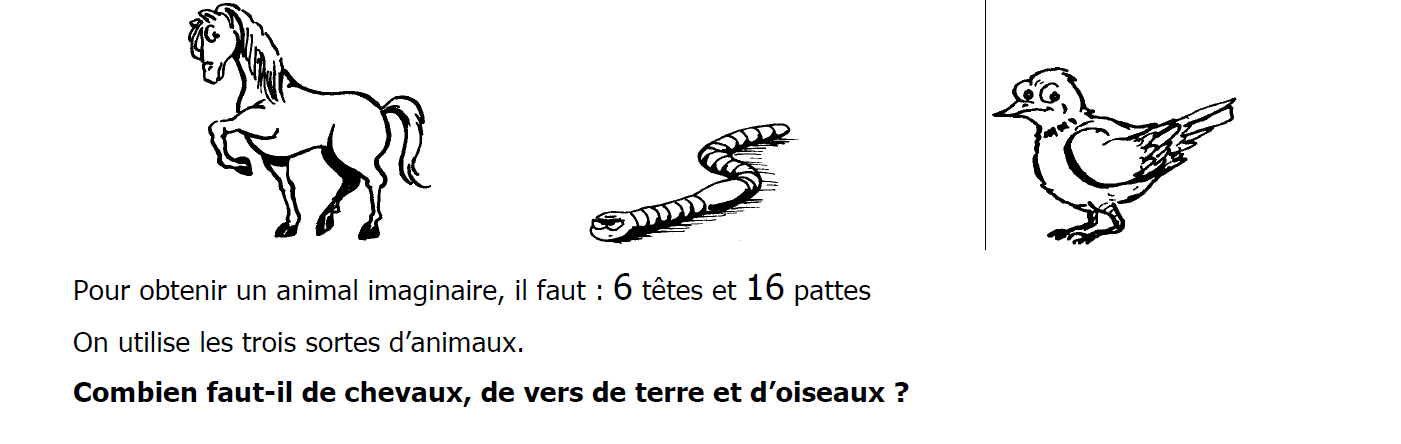 